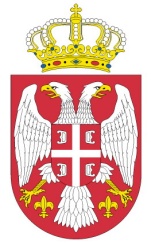   РЕПУБЛИКА СРБИЈА  Министарство омладине и спорта               Број: 404-02-14/2013-05                                9. април 2015. година                                          Б е о г р а д                        Булевар Михајла Пупина број 2ИЗМЕНА КОНКУРСНЕ ДОКУМЕНТАЦИЈЕ ЗА ЈАВНУ НАБАВКУ 1/2015РАДОВИ НА ИЗГРАДЊИ АТЛЕТСКЕ ДВОРАНЕ, ДРУГА ФАЗА, У БЕОГРАДУ У Техничком делу конкурсне документације, 1.2. Предмер и предрачун грађевинских и грађвинско занатских радова – друга фаза изградње, под 16.000 Фасадна алуминарија позиција 16.001  пос 11 – димензије 184/302 цм, преграда са фиксним делом и делом који се отвара на вентус, на страни 225 од 355, мења се демнзија: „184/302“, тако да гласи: „64/244цм“.Комисија за јавну набавку